Agriculture Officer Solved Paper-2008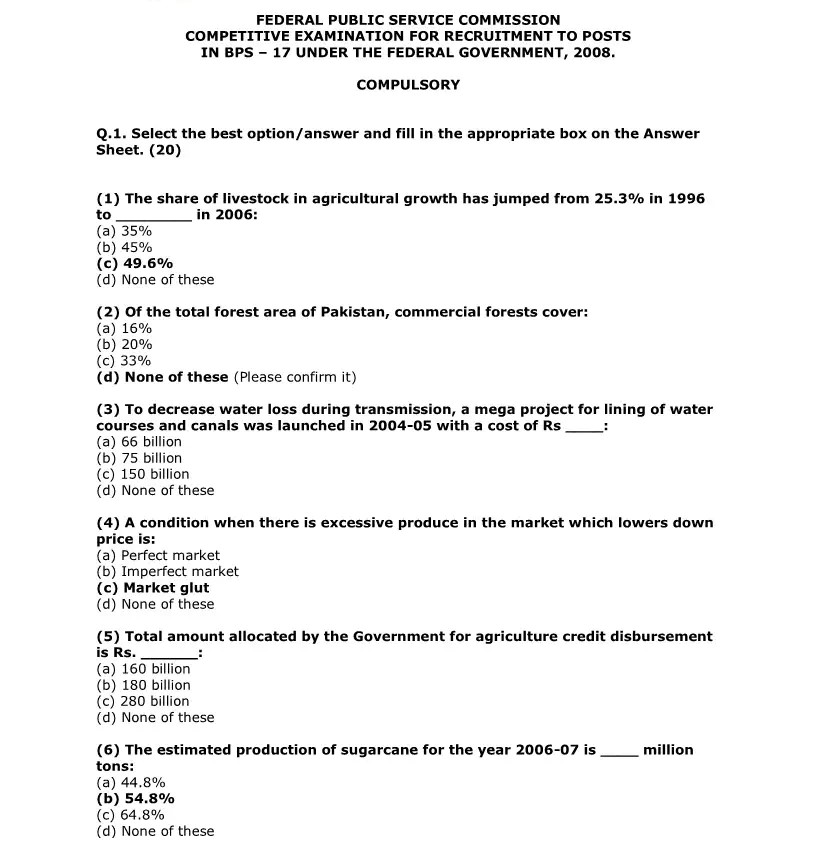 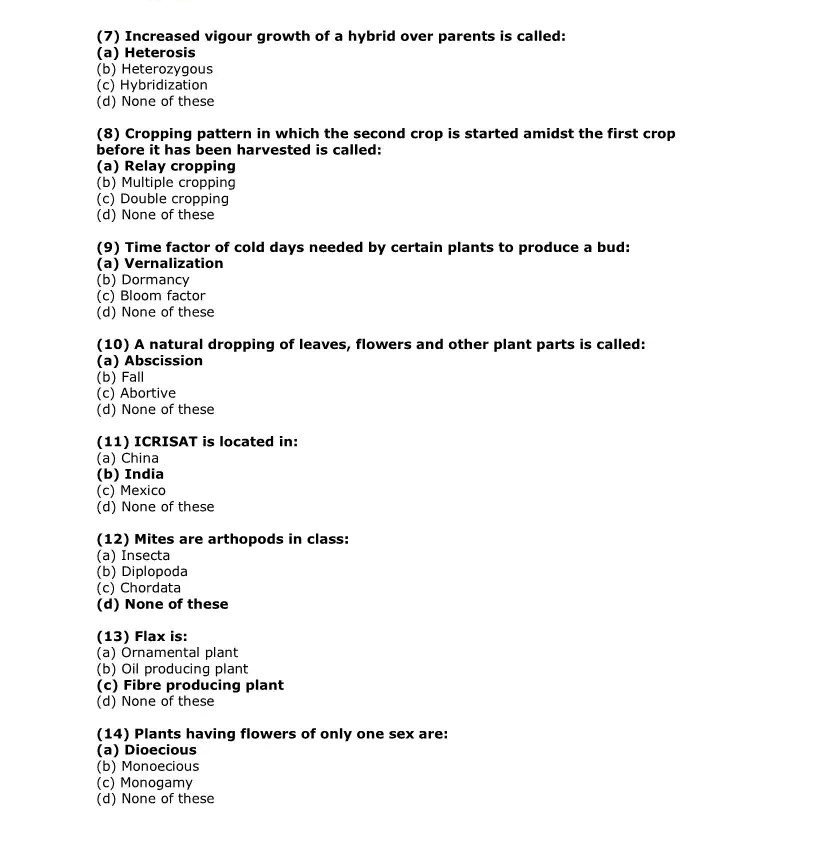 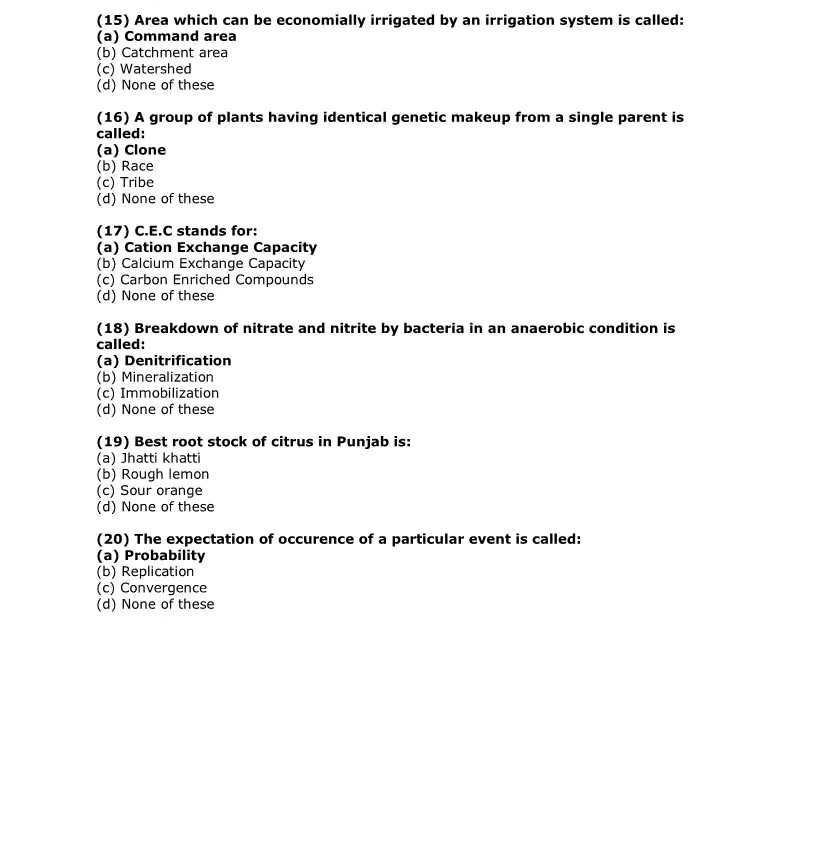 